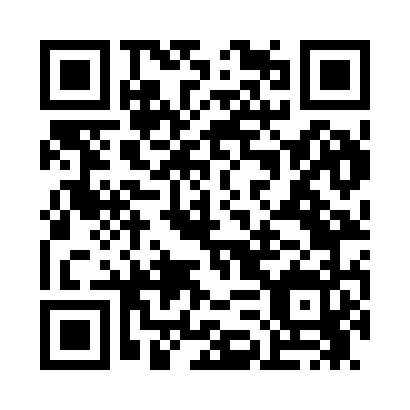 Prayer times for Hayes Corner, New Hampshire, USAMon 1 Jul 2024 - Wed 31 Jul 2024High Latitude Method: Angle Based RulePrayer Calculation Method: Islamic Society of North AmericaAsar Calculation Method: ShafiPrayer times provided by https://www.salahtimes.comDateDayFajrSunriseDhuhrAsrMaghribIsha1Mon3:195:0812:484:548:2810:172Tue3:205:0812:484:548:2810:163Wed3:215:0912:484:548:2810:164Thu3:225:0912:494:548:2810:155Fri3:235:1012:494:548:2710:146Sat3:245:1112:494:548:2710:147Sun3:255:1112:494:548:2710:138Mon3:265:1212:494:548:2610:129Tue3:275:1312:494:548:2610:1110Wed3:285:1412:504:548:2510:1011Thu3:305:1412:504:548:2510:0912Fri3:315:1512:504:548:2410:0813Sat3:325:1612:504:548:2410:0714Sun3:335:1712:504:548:2310:0615Mon3:355:1812:504:548:2210:0516Tue3:365:1912:504:538:2110:0417Wed3:375:2012:504:538:2110:0318Thu3:395:2012:504:538:2010:0119Fri3:405:2112:504:538:1910:0020Sat3:415:2212:514:538:189:5921Sun3:435:2312:514:538:179:5822Mon3:445:2412:514:528:169:5623Tue3:465:2512:514:528:169:5524Wed3:475:2612:514:528:159:5325Thu3:495:2712:514:518:149:5226Fri3:505:2812:514:518:139:5027Sat3:525:2912:514:518:119:4928Sun3:535:3012:514:508:109:4729Mon3:555:3112:514:508:099:4530Tue3:565:3212:514:508:089:4431Wed3:585:3312:504:498:079:42